Publicado en Palencia el 30/08/2013 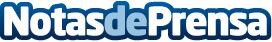 Worten celebra el primer torneo "FIFA 2013"Los ganadores también podrán hacerse con Battlefield 3 Pe y Crisis 3 el próximo 31 de agosto 

Las inscripciones podrán hacerse en la tienda hasta el 30 de agosto en el Parque Comercial ArambolDatos de contacto:Cristina García91 702 71 70Nota de prensa publicada en: https://www.notasdeprensa.es/worten-celebra-el-primer-torneo-fifa-2013 Categorias: Juegos Actualidad Empresarial http://www.notasdeprensa.es